государственное бюджетное общеобразовательное учреждениеСамарской областисредняя общеобразовательная школа ж.-д. ст. Звездамуниципального района БезенчукскийСамарской области   20 августа 2020 года	№ 53Об организации работы ГБОУ СОШ ж.-д. ст. Звезда в 2020-2021 учебном году в условиях сохранения рисков распространения COVID-19ПРИКАЗПеред открытием школы провести генеральную уборку с применением дезинфицирующих средств по вирусному режиму.Ответственный: Алейник Н.В.Составить план распределения классов по аудиториям с учетом времени начала уроков. Ответственный: Лисичкина О.И., и. о. ЗУВРСоставить схему организации пропускного режима.Ответственный: Алейник Н.В.Составить схему рассадки обучающихся в столовой, график питания обучающихся. Ответственный: и. о. ЗВР Калина М.А.Составить график дежурства педагогов, ответственных за термометрию обучающихся. Ответственный: и. о. ЗВР Калина М.А.Завхозу Алейник Н.В. обеспечить техперсонал масками и перчатками, дезинфицирующим средством, дозаторами, составить график проведения влажных уборок в течение учебного времени, согласно рекомендациям Федеральной службы по надзору в сфере защиты прав потребителей и благополучия человека от 08.05.2020 г.№3.1/2.4.0178/1-20, обеспечить постоянное наличие мыла, туалетной бумаги в санузлах для детей и сотрудников, установить дозаторы с антисептическим средством для обработки рук.Кухонному работнику Колесниковой О.П. обеспечить обработку обеденных столов до и после каждого приема пищи с использованием моющих и дезинфицирующих средств, столовую и чайную посуду, столовые приборы после каждого использования дезинфицировать путем погружения в дезинфицирующий раствор с последующим мытьем и высушиванием.Классным руководителям усилить контроль за организацией питьевого режима в кабинетах, обеспечить обучающихся одноразовой посудой, вовремя обрабатывать кулер и дозатор, усилить работу по гигиеническому воспитанию обучающихся и их родителей, обеспечить контроль за соблюдением правил личной гигиены обучающимися.Контроль за исполнением данных поручений оставляю за собой.И. о. директора                                               И.И. ЦуберС приказом ознакомлены: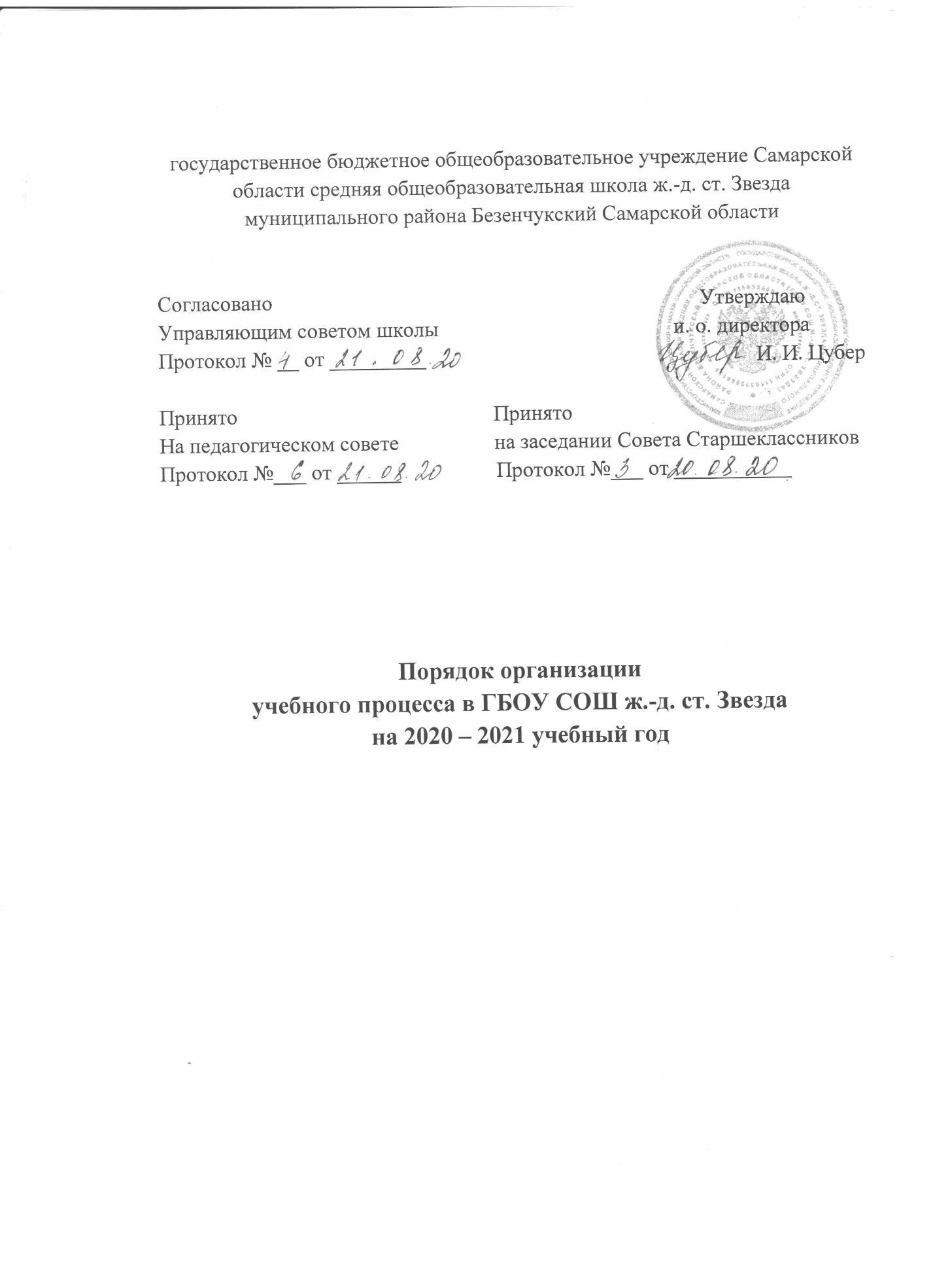 Организация образовательного процесса в ГБОУ СОШ ж.-д. ст. Звезда в условиях распространения COVID – 19 на 2020-2021 учебный год.Количество обучающихся – 137Количество сотрудников – 26Алгоритм действий:Разработка предложений по организации образовательного процесса в условиях COVID – 19, согласование с Управляющим советом учреждения.Издать приказ по учреждению «Об организации образовательного процесса в условиях распространения COVID – 19». Ознакомление сотрудников с приказом, с требованиями СП 3.1/2.4.3598.Внесение изменений в локальные акты школы, касающиеся пропускного режима.Информирование обучающихся и родителей о режиме работы в условиях распространения COVID – 19 (официальный сайт, чаты классов в соцсетях, информационные стенды)Уведомление о начале работы школы территориального органа РПН – не позднее, чем за 1 рабочий день.Общие требования:Пропускной режим:Закрепление кабинетов за каждым классом;Нанесение разметок для социального дистанцирования детей в рекреациях;Организация ежедневного утреннего фильтра обучающихся и сотрудников с проведением термометрии (норма температуры – не выше 37 гр С);Занесение результатов термометрии в журнал в отношении лиц, имеющих повышенную температуру;Помещение данных лиц в изолятор, информирование родителей;Дети, перенесшие заболевание или бывшие в контакте с больными COVID-19, допускаются при наличии медицинского заключения врача об отсутствии медицинских противопоказаний для пребывания в школе.Проведение противоэпидемиологических мероприятий:Генеральная уборка помещений ОУ перед началом работы школы и еженедельно;Ежедневная влажная уборка всех помещений с применением моющих и дезинфицирующих средств с обработкой всех контактных поверхностей;Влажная уборка спортивного зала с применением моющих и дезинфицирующих средств с обработкой всех контактных поверхностей, оборудования после каждого урока;Использование дезинфицирующих средств, применяемых для обеззараживания объектов при вирусных инфекциях, в соответствие с инструкцией;Применение антисептиков для рук – при входе; мыла и антисептиков для рук – в туалетах, столовой;Организация питьевого режима, обработка оборудования, использование одноразовых стаканчиков. Исключить проведение массовых мероприятий.Разработка информационной документации:График приёма детей (приложение 1);Расписание урочных занятий и внеурочной деятельности;График организации горячего питания;График обработки, обеззараживания и проветривания помещений;Рекомендуется частичная организация занятий на свежем воздухе.Запрещается проведение массовых мероприятий с участием различных групп (классов), а также массовых мероприятий с привлечением лиц из иных организаций.В ГБОУ СОШ ж.-д. ст. Звезда на 2020-2021 учебный год планируется 137 обучающихся, 11 классов – комплектов:График приема обучающихся.Обучение в школе будет осуществляться в один поток (начальное, основное и среднее звено),1-4 классы через вход в здание слева от центрального входа; 1 класс – 7.40-7.50, 2 класс 7.50-8.00, 3 класс 8.00-8.10, 4 класс 8.10-8.205, 6, 8 классы вход в здание через центральную дверь; 5 класс 7.50-8.00, 6 класс 8.00-8.10, 7 класс 8.10-8.207, 9, 10, 11 классы через вход в здание справа от центрального входа;7 класс 8.10-8.159 класс 8.15-8.2010-11 классы 8.20-8.25В соответствии с санитарно-эпидемиологическими правилами СП 3.1/2.4 3598-20 «Санитарно- эпидемиологические требования к устройству, содержанию и организации работы образовательных организаций и других объектов социальной инфраструктуры для детей и молодёжи в условиях распространения новой коронавирусной инфекции учебный процесс в ГБОУ СОШ ж.-д. ст. Звезда будет построен следующим образом:Режим работы учреждения:Вход в образовательное учреждение осуществляется через главный и 2 запасных входа. При входе: антисептика рук и термометрия сотрудников школы, обучающихся согласно графику, родителей (законных представителей) и других посетителей школы. Ведение журнала температуры тела сотрудников и обучающихся. Отдельный журнал температуры тела посетителей школы.Примечание: При термометрии, в случае выявления температуры выше 37 и других признаков инфекционных заболеваний, дежурный учитель сопровождает ребёнка до изолятора и сообщает по мобильной связи родителям (законным представителям) о повышении температуры тела ребёнка.«Кабинетная» система обучения: За каждым классом закреплён кабинет, в котором будет происходить учебный процесс:Расписание звонков.Продолжительность урока в 1 классе: первое полугодие – 35 мин., второе полугодие – 40 минут. 2- 4 классы: первое полугодие – 40 минут, второе полугодие – 40 минут Продолжительность перемен – 15 мин. Завтрак в 1 классе – после 1 урока.1-2 классы питаются в 1 перемену, 3-4 классы питаются во 2 переменуПродолжительность урока в 5- 11 классах – 40 минут, продолжительность перемен: после 1-5 уроков – 15 минут, после 6-7 уроков – 10 минут. На 3 перемене питаются 5, 7, 8 классы, на 4 перемене питаются 6, 9, 10, 11 классы. 1: 08.30-09.10 (15 мин перемена)2: 09.25-10.05 (15 мин перемена)3: 10.20-11.00 (15 мин перемена)4: 11.15-11.55 (15 мин перемена)5: 12.10-12.50 (15 мин перемена)6: 13.05-13.45 (10 минут)7: 13.55-14.35Выход на перемены и организация перемен – с обязательным дистанцированием между классами. Обучающиеся во время перерывов находятся строго в обозначенной зоне, согласно разметке на полу и на стенах внутри школы.Приём пищи осуществляется согласно составленного графика с учетом требований минимизации контактов. При входе в столовую предполагается обязательное мытье рук детьми с обязательной обработкой антисептиком.Обучающихся в столовую сопровождает классный руководительГрафик питания При осуществлении подвоза обучающихся в школу будут соблюдены следующие требования: обязательная дезинфекция всех поверхностей салона школьного автобуса с дезинфицирующими средствами водителем перед перевозкой; осмотр водителя с термометрией проводит медработник ОВОП; соблюдение водителем масочного режима и в перчатках с обязательной обработкой рук антисептиком при посадке и в пути.Водитель с признаками заболеваний и повышенной температурой тела к работе допускаться не будетВ ходе организации внеурочной деятельности, элективных курсов планируется комплектация групп внутри одного классного коллектива. Не допускается привлечение детей к проведению вышеуказанных занятий из разных классовГрафик проведения дезинфекционных мероприятий для профилактики заболеваний, вызванных коронавирусом.№КлассКоличество человекКласс-комплект11 класс16Класс-комплект22 класс17Класс-комплект33 класс14Класс-комплект44 класс15Класс-комплект55 класс21Класс-комплект66 класс22Класс-комплект77 класс14Класс-комплект88 класс7 Класс-комплект99 класс8Класс-комплект1010 класс1 Класс-комплект1111 класс2Класс-комплект№ВремяПроцедура17.20-7.35Влажная уборка территории школы с применением дез. средств27.35-7.40Приход сотрудников школы, термометрия при входе37.40-8.20Приход 1 – 4 классов, термометрия при входе47.50 – 8.20Приход 5 – 7 классов, термометрия при входе58.10 – 8.25Приход 8-11 классов, термометрия при входе№КлассНаименование кабинетаответственные11Кабинет начальных классов №1Мурзина Н.Ю.22Кабинет начальных классов №2Акимова О.Ю.33Кабинет начальных классов №3Гущина О.В.44Кабинет начальных классов №1Василькова Н.В.55Кабинет физикиБоровец В.В.66Кабинет историиКалина М.А.77Кабинет технологииБыкова С.В.88Кабине математикиГабрелян И.С.99Кабинет биологииАргасцева М.А.1010Кабинет психологаЛизунков А.Ю.1111Кабинет ТРЛисичкина О.И.ПотокВремяКлассы1 поток09.10 – 09.251, 2 классы2 поток10.05 – 10.203, 4 классы3 поток11.00 – 11.155, 7, 8 классы4 поток11.55 – 12.106, 9, 10, 11 классы5 поток (обед)12.50 – 13.05Объект обеззараживанияКонцентрация дез. раствораСпособ обеззараживанияВремя обеззараживанияпериодичностьПоверхности в помещениях, жесткая мебель (ручки дверей, столы, перила, спинки стульев)0,006%Протирание30 минутКаждые 2 часаПосуда без остатков пищи0,015%Погружение15 минутЕжедневно после каждого приема пищиСанитарно-техническое оборудование (раковины, унитазы)0,06%Двукратное протирание с интервалом в 15 минут60 минутКаждые 2 часаУборочный инвентарь0,1%Замачивание120 минутЕжедневноПомещения (полы)0,015%Мытье60 минут1 этаж – 3 раза в день, 2 этаж – 3 раза в деньПомещения-Проветривание10 минутПосле каждого урокаРуки -Мытье с мылом, обработка кожным антисептиком-часто